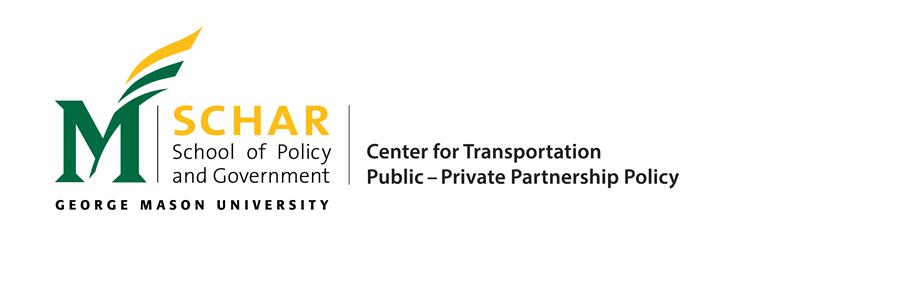 5th Annual P3 ForumAgenda - April 23, 20199:30 am - Check-in10:00 - 10:05 am - Welcome and Kick-off RemarksDr. Jonathan Gifford - Director, Center for Transportation Public-Private Partnership Policy, Schar School of Policy and Government, George Mason University10:05 - 11:15 am – Update on Regional Highway ProgramsModerator: Simon J. Santiago - Partner, Nossaman LLCMary H. Hynes - Member of Virginia Commonwealth Transportation Board, Former Arlington County, VA Board MemberMichael Discenza, Chief Financial Officer, TransurbanJavier Gutierrez Villanueva - Chief Executive Officer, I-66 Express Mobility PartnersLisa B. Choplin -Director, I-495 & I-270 P3 Office, Maryland Department of Transportation State Highway Administration (MDOT SHA)11:15 am-12:15 pm– New Models for P3 transit DeliveryModerator: Jack Basso – Former Chief Operating Officer, American Association of State Highway and Transportation Officials (AASHTO) and Assistant Secretary for Budget & Programs, USDOT Charles Lattuca - Executive Director, Transit Development & Delivery, Maryland Transit Administration (MTA)Michael Schneider - Managing Principal, InfraStrategies LLCEsther Chiew, PhD - Consultant, World Bank Rail Redevelopment Program
12:30 pm - Lunch and SpeakerIntroduction by: Lauren N. McCarthy - Program Manager & PhD Student, Center for Transportation Public-Private Partnership Policy, Schar School of Policy and Government, George Mason University“National Market and Policy Outlook”Robert Poole - Director of Transportation Policy & Searle Freedom Trust Transportation Fellow, Reason Foundation1:45 – 2:55 pm –Smart Mobility and the Potential for P3s panel organized in collaboration with Young Professionals in InfrastructureModerator: Judah Gluckman - Director, Planning and Economics, Louis BergerKathryn Roos, P3 Manager, District of Columbia Department of Transportation (DDOT)Jim Ray, Founder and CEO, Ray StrategiesAndrei Greenawalt, Head of Public Policy, ViaJoe McAndrew, Director of Transportation Policy, Greater Washington Partnership3:00 pm: Adjourn